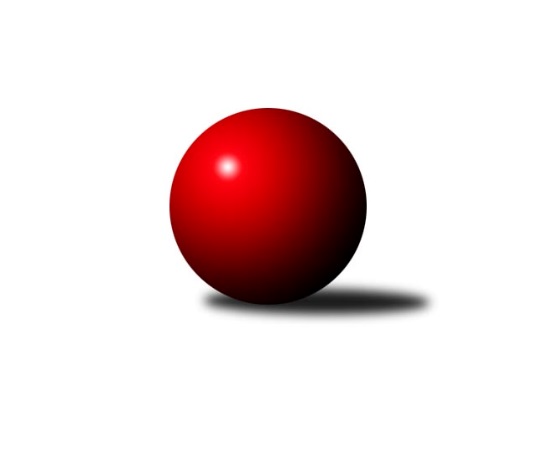 Č.čtvrtfinálovéhoRočník 2019/2020	1.3.2020Nejlepšího výkonu v tomto kole: 2534 dosáhlo družstvo: České Meziříčí BVýchodočeská soutěž skupina A 2019/2020Výsledky čtvrtfinálového. kolaSouhrnný přehled výsledků:Nová Paka C	- Jilemnice A	14:2	2443:2407		20.2.Vrchlabí D	- České Meziříčí B	6:10	2406:2419		21.2.Dvůr Kr. C	- Dobruška B	12:4	2520:2344		24.2.České Meziříčí B	- Vrchlabí D	14:2	2534:2400		28.2.Jilemnice A	- Nová Paka C	12:4	2313:2292		28.2.Dobruška B	- Dvůr Kr. C	8:8	2384:2258		2.3.Tabulka družstev:	1.	Rokytnice C	12	9	1	2	124 : 68 	 	 2375	19	2.	České Meziříčí B	12	8	1	3	112 : 80 	 	 2391	17	3.	Dvůr Kr. C	12	5	0	7	87 : 105 	 	 2288	10	4.	Nová Paka C	12	4	0	8	76 : 116 	 	 2288	8	.	čtvrtfinále					 	 	 		5.	Jilemnice A	12	7	1	4	112 : 80 	 	 2337	15	6.	Dobruška B	12	5	1	6	95 : 97 	 	 2343	11	7.	Vrchlabí D	12	2	0	10	66 : 126 	 	 2292	4Podrobné výsledky kola:	 Nová Paka C	2443	14:2	2407	Jilemnice A	Jiřina Šepsová	 	 215 	 217 		432 	 2:0 	 381 	 	199 	 182		Jan Novotný	Daniel Válek *1	 	 167 	 183 		350 	 0:2 	 426 	 	218 	 208		Libor Šulc	Josef Antoš	 	 200 	 187 		387 	 2:0 	 384 	 	193 	 191		Martin Voksa	Martin Štryncl	 	 228 	 235 		463 	 2:0 	 440 	 	223 	 217		František Zuzánek	Jaroslav Weihrauch	 	 192 	 223 		415 	 2:0 	 409 	 	215 	 194		Petr Čermák	Martin Pešta	 	 194 	 202 		396 	 2:0 	 367 	 	188 	 179		Pavel Müllerrozhodčí: Jaroslav Weihrauchstřídání: *1 od 66. hodu Jan SoviarNejlepší výkon utkání: 463 - Martin Štryncl	 Vrchlabí D	2406	6:10	2419	České Meziříčí B	Eva Kopecká	 	 167 	 187 		354 	 0:2 	 373 	 	183 	 190		Ondřej Brouček	Miloslava Graciasová	 	 213 	 218 		431 	 2:0 	 417 	 	223 	 194		Jaroslav Pumr	Marie Kuhová	 	 173 	 194 		367 	 0:2 	 399 	 	210 	 189		Michal Horáček	Filip Matouš	 	 208 	 213 		421 	 2:0 	 412 	 	198 	 214		Milan Brouček	Pavel Gracias	 	 199 	 215 		414 	 0:2 	 427 	 	231 	 196		Jiří Brouček *1	Václav Vejdělek	 	 201 	 218 		419 	 2:0 	 391 	 	195 	 196		Jindřich Broučekrozhodčí: Miloslava Graciasovástřídání: *1 od 87. hodu Jan BernhardNejlepší výkon utkání: 431 - Miloslava Graciasová	 Dvůr Kr. C	2520	12:4	2344	Dobruška B	Martin Šnytr	 	 244 	 225 		469 	 2:0 	 380 	 	188 	 192		Jiří Frinta	Veronika Valešová	 	 259 	 217 		476 	 2:0 	 409 	 	211 	 198		Marie Frydrychová	Miroslav Grünthal	 	 158 	 185 		343 	 0:2 	 393 	 	179 	 214		Jaroslav Černý	Jiří Rejl	 	 198 	 224 		422 	 2:0 	 420 	 	222 	 198		Vladimír Gütler	Václav Neruda	 	 171 	 171 		342 	 0:2 	 358 	 	168 	 190		Ivo Janda	Miroslav Šulc	 	 223 	 245 		468 	 2:0 	 384 	 	190 	 194		Milan Hašekrozhodčí: Jiří RejlNejlepší výkon utkání: 476 - Veronika Valešová	 České Meziříčí B	2534	14:2	2400	Vrchlabí D	Jaroslav Pumr	 	 210 	 196 		406 	 2:0 	 377 	 	197 	 180		Marie Kuhová	Jan Bernhard *1	 	 193 	 212 		405 	 2:0 	 391 	 	197 	 194		Eva Kopecká	Milan Brouček	 	 203 	 197 		400 	 0:2 	 422 	 	207 	 215		Václav Vejdělek	Michal Horáček	 	 242 	 203 		445 	 2:0 	 428 	 	217 	 211		Miloslava Graciasová	Ondřej Brouček	 	 230 	 193 		423 	 2:0 	 363 	 	172 	 191		Filip Matouš	Jindřich Brouček	 	 221 	 234 		455 	 2:0 	 419 	 	205 	 214		Pavel Graciasrozhodčí: Michal Horáčekstřídání: *1 od 60. hodu Jaroslav ŠrámekNejlepší výkon utkání: 455 - Jindřich Brouček	 Jilemnice A	2313	12:4	2292	Nová Paka C	Petr Čermák	 	 213 	 205 		418 	 2:0 	 368 	 	173 	 195		Jiřina Šepsová	Libor Šulc	 	 180 	 184 		364 	 0:2 	 417 	 	225 	 192		Martin Štryncl	Martin Voksa	 	 201 	 178 		379 	 0:2 	 427 	 	217 	 210		Martin Pešta	Pavel Müller	 	 188 	 186 		374 	 2:0 	 340 	 	187 	 153		Josef Antoš	Květoslava Milotová	 	 207 	 192 		399 	 2:0 	 391 	 	203 	 188		Jaroslav Weihrauch	Lukáš Sýs	 	 184 	 195 		379 	 2:0 	 349 	 	175 	 174		Petr Vávrarozhodčí: Josef KrálNejlepší výkon utkání: 427 - Martin Pešta	 Dobruška B	2384	8:8	2258	Dvůr Kr. C	Petr Brandejs	 	 182 	 165 		347 	 0:2 	 376 	 	186 	 190		Miroslav Šulc	Jaroslav Černý	 	 203 	 212 		415 	 0:2 	 424 	 	209 	 215		Veronika Valešová	Vladimír Gütler	 	 213 	 217 		430 	 2:0 	 286 	 	134 	 152		Miroslav Grünthal	Marie Frydrychová	 	 205 	 193 		398 	 2:0 	 341 	 	181 	 160		Hana Grosmanová	Josef Petera	 	 169 	 207 		376 	 0:2 	 406 	 	164 	 242		Václav Neruda *1	Milan Hašek	 	 200 	 218 		418 	 0:2 	 425 	 	214 	 211		Jiří Rejlrozhodčí: Martin Šnytrstřídání: *1 od 43. hodu Martin ŠnytrNejlepší výkon utkání: 430 - Vladimír GütlerPořadí jednotlivců:	jméno hráče	družstvo	celkem	plné	dorážka	chyby	poměr kuž.	Maximum	1.	Vladimír Gütler 	Dobruška B	433.52	294.7	138.8	5.2	6/7	(477)	2.	Martin Pešta 	Nová Paka C	420.21	284.8	135.5	7.3	7/7	(455)	3.	Pavel Müller 	Jilemnice A	416.90	284.4	132.4	8.6	7/7	(462)	4.	Lukáš Sýs 	Jilemnice A	413.87	292.7	121.2	7.7	5/7	(435)	5.	Pavel Gracias 	Vrchlabí D	413.63	296.9	116.7	10.8	6/7	(461)	6.	Jan Bernhard 	České Meziříčí B	412.69	285.8	126.9	6.4	7/7	(460)	7.	Martin Šnytr 	Dvůr Kr. C	412.67	283.3	129.4	8.0	7/7	(469)	8.	Jindřich Brouček 	České Meziříčí B	412.52	284.3	128.2	8.9	6/7	(455)	9.	Veronika Valešová 	Dvůr Kr. C	408.22	279.1	129.1	8.3	6/7	(476)	10.	Miloslava Graciasová 	Vrchlabí D	405.15	292.0	113.2	11.0	7/7	(432)	11.	Ladislav Škaloud 	Rokytnice C	404.93	285.3	119.7	9.5	5/7	(434)	12.	Michal Horáček 	České Meziříčí B	400.67	280.7	119.9	10.0	7/7	(445)	13.	Jan Řebíček 	Rokytnice C	396.93	279.8	117.1	11.5	7/7	(432)	14.	Libor Šulc 	Jilemnice A	396.38	275.0	121.4	9.6	6/7	(426)	15.	Filip Matouš 	Vrchlabí D	395.90	282.5	113.4	10.3	7/7	(439)	16.	Milan Brouček 	České Meziříčí B	392.77	281.6	111.2	12.9	7/7	(430)	17.	Jaroslav Pumr 	České Meziříčí B	391.96	279.9	112.1	10.2	7/7	(473)	18.	Miroslav Šulc 	Dvůr Kr. C	391.84	282.8	109.0	10.9	7/7	(468)	19.	Zuzana Hartychová 	Rokytnice C	390.93	279.7	111.3	9.4	5/7	(444)	20.	Marie Frydrychová 	Dobruška B	390.11	274.8	115.3	9.7	7/7	(415)	21.	Martin Voksa 	Jilemnice A	389.91	284.2	105.7	13.0	7/7	(458)	22.	Jan Novotný 	Jilemnice A	389.50	269.0	120.5	12.0	5/7	(417)	23.	Josef Antoš 	Nová Paka C	388.23	279.5	108.8	12.2	5/7	(428)	24.	Václav Vejdělek 	Vrchlabí D	384.82	269.6	115.2	9.7	7/7	(422)	25.	Ivo Janda 	Dobruška B	384.73	272.5	112.2	10.1	7/7	(426)	26.	Milan Hašek 	Dobruška B	381.79	270.0	111.8	12.6	6/7	(438)	27.	Jaroslav Vízek 	Rokytnice C	381.58	281.8	99.8	13.9	6/7	(434)	28.	Václav Neruda 	Dvůr Kr. C	381.27	268.9	112.4	10.9	7/7	(441)	29.	Petr Brandejs 	Dobruška B	377.14	277.1	100.0	13.6	7/7	(427)	30.	Daniel Válek 	Nová Paka C	374.72	269.0	105.8	11.8	6/7	(433)	31.	Josef Petera 	Dobruška B	374.55	266.7	107.9	10.8	5/7	(407)	32.	Jiřina Šepsová 	Nová Paka C	372.71	272.0	100.7	12.6	7/7	(432)	33.	Petr Vávra 	Nová Paka C	371.79	262.2	109.6	12.3	6/7	(418)	34.	Květoslava Milotová 	Jilemnice A	367.79	267.5	100.2	13.3	6/7	(403)	35.	Eva Kopecká 	Vrchlabí D	360.96	259.0	101.9	12.8	6/7	(406)	36.	Marie Kuhová 	Vrchlabí D	354.00	258.3	95.7	13.7	6/7	(409)	37.	Mirek Horák 	Vrchlabí D	344.55	250.7	93.9	16.8	5/7	(368)	38.	Jan Soviar 	Nová Paka C	332.50	243.0	89.5	20.4	5/7	(356)		Jiří Brouček 	České Meziříčí B	503.00	298.0	205.0	0.0	1/7	(503)		František Zuzánek 	Jilemnice A	440.00	297.0	143.0	5.0	1/7	(440)		Daniel Zuzánek 	Rokytnice C	431.67	308.3	123.3	6.0	3/7	(455)		Roman Žuk 	České Meziříčí B	423.13	291.4	131.7	7.7	4/7	(441)		Zdeněk Novotný  nejst.	Rokytnice C	414.50	287.8	126.8	8.0	4/7	(434)		Petr Čermák 	Jilemnice A	413.50	276.5	137.0	6.5	2/7	(418)		Martin Štryncl 	Nová Paka C	410.00	288.9	121.1	9.7	4/7	(463)		Jiří Frinta 	Dobruška B	400.07	286.9	113.2	12.5	3/7	(434)		Jiří Rejl 	Dvůr Kr. C	399.75	287.3	112.5	14.1	4/7	(436)		Jaroslav Černý 	Dobruška B	399.75	293.6	106.2	12.0	4/7	(448)		Martin Pacák 	Rokytnice C	399.33	286.7	112.7	10.2	3/7	(419)		Radek Novák 	Rokytnice C	398.94	275.9	123.0	9.9	3/7	(469)		Jaroslav Weihrauch 	Nová Paka C	398.83	273.6	125.3	8.6	4/7	(416)		Dušan Fajstauer 	Jilemnice A	398.00	291.0	107.0	8.0	1/7	(398)		Ondřej Brouček 	České Meziříčí B	397.67	286.6	111.1	10.1	3/7	(423)		Filip Vízek 	Rokytnice C	390.00	266.0	124.0	8.0	1/7	(390)		Libuše Hartychová 	Rokytnice C	388.83	277.3	111.5	9.8	3/7	(408)		Věra Stříbrná 	Rokytnice C	387.80	279.1	108.7	13.2	3/7	(417)		Aneta Klustová 	Dvůr Kr. C	386.33	273.0	113.3	9.7	3/7	(402)		Eva Novotná 	Rokytnice C	379.67	290.7	89.0	16.0	3/7	(422)		Jaroslav Novák 	České Meziříčí B	374.00	271.3	102.7	13.7	3/7	(410)		Eva Šurdová 	Nová Paka C	371.00	264.0	107.0	10.5	2/7	(371)		Hana Vrabcová 	Jilemnice A	355.25	260.9	94.4	14.1	4/7	(380)		Martina Gogeisslová 	Dvůr Kr. C	349.38	251.1	98.3	15.1	2/7	(360)		Josef Král 	Jilemnice A	342.00	260.0	82.0	18.5	2/7	(358)		Karel Truhlář 	Jilemnice A	340.33	248.0	92.3	13.7	3/7	(371)		Hana Grosmanová 	Dvůr Kr. C	333.63	246.1	87.5	18.6	4/7	(366)		Jakub Soviar 	Nová Paka C	317.00	230.0	87.0	20.0	1/7	(317)		Miroslav Grünthal 	Dvůr Kr. C	303.50	217.0	86.5	24.3	3/7	(343)Sportovně technické informace:Starty náhradníků:registrační číslo	jméno a příjmení 	datum startu 	družstvo	číslo startu4957	Petr Čermák	28.02.2020	Jilemnice A	2x
Hráči dopsaní na soupisku:registrační číslo	jméno a příjmení 	datum startu 	družstvo	16793	František Zuzánek	20.02.2020	Jilemnice A	Program dalšího kola:98. kolo2.3.2020	po	17:00	Dobruška B - Dvůr Kr. C (dohrávka z 97. kola)	5.3.2020	čt	17:00	Dvůr Kr. C - České Meziříčí B	9.3.2020	po	17:00	Rokytnice C - Nová Paka C	12.3.2020	čt	17:00	Nová Paka C - Rokytnice C	Nejlepší šestka kola - absolutněNejlepší šestka kola - absolutněNejlepší šestka kola - absolutněNejlepší šestka kola - absolutněNejlepší šestka kola - dle průměru kuželenNejlepší šestka kola - dle průměru kuželenNejlepší šestka kola - dle průměru kuželenNejlepší šestka kola - dle průměru kuželenNejlepší šestka kola - dle průměru kuželenPočetJménoNázev týmuVýkonPočetJménoNázev týmuPrůměr (%)Výkon2xVeronika ValešováDvůr Králové C4762xVeronika ValešováDvůr Králové C119.64765xMartin ŠnytrDvůr Králové C4694xMartin ŠtrynclN. Paka C119.224634xMiroslav ŠulcDvůr Králové C4685xMartin ŠnytrDvůr Králové C117.844692xMartin ŠtrynclN. Paka C4633xMiroslav ŠulcDvůr Králové C117.594685xJindřich BroučekČ. Meziříčí B4555xMartin PeštaN. Paka C115.564272xMichal HoráčekČ. Meziříčí B4451xFrantišek ZuzánekJilemnice 113.3440